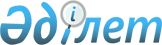 Об утверждении Положения о государственном учреждении "Отдел экономики и бюджетного планирования акимата города Лисаковска"Постановление акимата города Лисаковска Костанайской области от 1 апреля 2022 года № 117
      В соответствии со статьей 31 Закона Республики Казахстан "О местном государственном управлении и самоуправлении в Республике Казахстан" и постановлением Правительства Республики Казахстан от 1 сентября 2021 года № 590 "О некоторых вопросах организации деятельности государственных органов и их структурных подразделений" акимат города Лисаковска ПОСТАНОВЛЯЕТ:
      1. Утвердить прилагаемое Положение о государственном учреждении "Отдел экономики и бюджетного планирования акимата города Лисаковска".
      2. Государственному учреждению "Отдел экономики и бюджетного планирования акимата города Лисаковска" в установленном законодательством Республики Казахстан порядке обеспечить:
      1) государственную регистрацию вышеуказанного Положения в органах юстиции;
      2) в течение двадцати календарных дней со дня подписания настоящего постановления направление его копии в электронном виде на казахском и русском языках в филиал республиканского государственного предприятия на праве хозяйственного ведения "Институт законодательства и правовой информации Республики Казахстан" Министерства юстиции Республики Казахстан по Костанайской области для официального опубликования и включения в Эталонный контрольный банк нормативных правовых актов Республики Казахстан;
      3) размещение настоящего постановления на интернет-ресурсе акимата города Лисаковска после его официального опубликования.
      3. Контроль за исполнением настоящего постановления возложить на курирующего заместителя акима города Лисаковска.
      4. Настоящее постановление вводится в действие со дня его первого официального опубликования. Положение о государственном учреждении "Отдел экономики и бюджетного планирования акимата города Лисаковска" 1. Общие положения
      1. Государственное учреждение "Отдел экономики и бюджетного планирования акимата города Лисаковска" (далее по тексту - Отдел экономики и бюджетного планирования) является государственным органом Республики Казахстан, осуществляющим руководство в сфере стратегического, экономического и бюджетного планирования.
      2. Отдел экономики и бюджетного планирования не имеет ведомств.
      3. Осуществляет свою деятельность в соответствии с Конституцией и законами Республики Казахстан, актами Президента и Правительства Республики Казахстан, иными нормативными правовыми актами, а также настоящим Положением.
      4. Отдел экономики и бюджетного планирования является юридическим лицом в организационно-правовой форме государственного учреждения, имеет печать с изображением Государственного Герба Республики Казахстан, штампы со своим наименованием на казахском языке, бланки установленного образца, счета в органах казначейства в соответствии с законодательством Республики Казахстан.
      5. Отдел экономики и бюджетного планирования вступает в гражданско-правовые отношения от собственного имени.
      6. Отдел экономики и бюджетного планирования имеет право выступать стороной гражданско-правовых отношений от имени государства, если он уполномочен на это в соответствии с законодательством Республики Казахстан.
      7. Отдел экономики и бюджетного планирования по вопросам своей компетенции в установленном законодательством порядке принимает решения, оформляемые приказами руководителя Отдела экономики и бюджетного планирования и другими актами, предусмотренными законодательством Республики Казахстан.
      8. Структура и лимит штатной численности Отдела экономики и бюджетного планирования утверждаются в соответствии с действующим законодательством Республики Казахстан.
      9. Местонахождение юридического лица: 111200, Республика Казахстан, Костанайская область, город Лисаковск, улица Мира, дом 31.
      10. Настоящее положение является учредительным документом Отдела экономики и бюджетного планирования.
      11. Финансирование деятельности Отдела экономики и бюджетного планирования осуществляется из местного бюджета в соответствии с законодательством Республики Казахстан.
      12. Отделу экономики и бюджетного планирования запрещается вступать в договорные отношения с субъектами предпринимательства на предмет выполнения обязанностей, являющихся полномочиями Отдела экономики и бюджетного планирования. 2. Основные задачи, полномочия и функции государственного органа
      13. Задачи:
      1) определение приоритетов и основных направлений социально-экономического развития города;
      2) мониторинг и анализ показателей социально-экономического развития города;
      3) своевременное реагирование на изменения экономической ситуации в городе и принятие мер по стабилизации экономики города;
      4) осуществление государственных функций в сфере бюджетного планирования;
      5) иные задачи, предусмотренные законодательством Республики Казахстан, в пределах компетенции Отдела экономики.
      14. Полномочия:
      1) Права:
      в пределах своей компетенции запрашивать и получать необходимую информацию, документы и иные материалы от государственных органов и других организаций;
      вносить предложения по основным направлениям работы;
      быть истцом и ответчиком в суде, по вопросам, отнесенным к его компетенции.
      2) Обязанности:
      соблюдение норм действующего законодательства Республики Казахстан;
      осуществление иных обязанностей, в соответствие с действующим законодательством Республики Казахстан.
      15. Функции:
      1) разработка прогноза социально-экономического развития города на пятилетний период;
      2) мониторинг и оценка документов системы государственного планирования;
      3) анализ социально-экономической ситуации в городе;
      4) методологическая помощь в разработке прогноза социально-экономического развития и бюджетного планирования администраторам программ, предприятиям и организациям города;
      5) координация работы по выработке предложений по улучшению инвестиционного климата, содействие привлечению инвестиций;
      6) формирование перечня приоритетных бюджетных инвестиционных проектов (программ);
      7) разработка прогноза бюджетных параметров на трехлетний период;
      8) разработка проекта местного бюджета на соответствующий финансовый год и внесение предложений по уточнению, корректировке бюджета;
      9) разработка проекта постановления акимата города о реализации решения городского маслихата о местном бюджете на соответствующий финансовый год и внесение изменений и дополнений;
      10) координация разработки бюджетных программ администраторами бюджетных программ;
      11) участие в работе бюджетной комиссии города в качестве рабочего органа;
      12) составление экономических заключений по местным бюджетным инвестиционным проектам;
      13) осуществление иных функций в соответствии с действующим законодательством Республики Казахстан, в пределах компетенции Отдела экономики. 3. Статус, полномочия первого руководителя государственного органа.
      16. Руководство Отделом экономики и бюджетного планирования осуществляется первым руководителем, который несет персональную ответственность за выполнение возложенных на отдел экономики и бюджетного планирования задач и осуществление им своих полномочий.
      17. Первый руководитель Отдела экономики и бюджетного планирования назначается на должность и освобождается от должности в соответствии с законодательством Республики Казахстан.
      18. Полномочия первого руководителя Отдела экономики и бюджетного планирования:
      представляет Отдел экономики и бюджетного планирования в государственных органах и иных организациях;
      обладает правом первой подписи финансовых документов, заключает договоры, выдает доверенности;
      распределяет и утверждает должностные обязанности, издает приказы и дает указания, обязательные для всех работников учреждения;
      утверждает штатное расписание, порядок и планы по командировкам, стажировкам, обучению в учебных центрах и иным видам повышения квалификации работников;
      принимает на работу и увольняет, принимает меры поощрения и налагает дисциплинарные взыскания в соответствии с действующим законодательством Республики Казахстан;
      осуществляет иные полномочия в соответствии с действующим законодательством Республики Казахстан.
      Исполнение полномочий первого руководителя Отдела экономики и бюджетного планирования в период его отсутствия осуществляется лицом, его замещающим в соответствии с действующим законодательством. 4. Имущество государственного органа
      19. Отдел экономики и бюджетного планирования может иметь на праве оперативного управления обособленное имущество в случаях, предусмотренных законодательством.
      Имущество Отдела экономики и бюджетного планирования формируется за счет имущества, переданного ему собственником и иных источников, не запрещенных законодательством Республики Казахстан.
      20. Имущество, закрепленное за Отделом экономики и бюджетного планирования, относится к коммунальной собственности.
      21. Отдел экономики и бюджетного планирования не вправе самостоятельно отчуждать или иным способом распоряжаться закрепленным за ним имуществом и имуществом, приобретенным за счет средств, выданных ему по плану финансирования, если иное не установлено законодательством. 5. Реорганизация и упразднение государственного органа
      22. Реорганизация и упразднение Отдела экономики и бюджетного планирования осуществляются в соответствии с законодательством Республики Казахстан.
					© 2012. РГП на ПХВ «Институт законодательства и правовой информации Республики Казахстан» Министерства юстиции Республики Казахстан
				
      Аким 

А. Ибраев
Утвержденопостановлением акиматаот "__"________ 2022 года№____